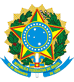 MINISTÉRIO DAS COMUNICAÇÕESSecretaria de Inclusão DigitalEsplanada dos Ministérios - Bloco "R"
CEP 70044-900 - Brasília - DF
+ 55 61 3311 6011id.juventuderural@mc.gov.brCHAMADA PÚBLICA Nº 01/2011 SID/SNJ (MC/SGPR)APOIO À CAPACITAÇÃO NO USO DAS TECNOLOGIAS DA INFORMAÇÃO E COMUNICAÇÃO PARA A JUVENTUDE RURALANEXO 1 – Plano de Trabalho*Indicar o(s) local (is) de instalação dos equipamentos permanentes, quando for o caso.______________________________________Coordenador (a) do Projeto(assinar e datar)TÍTULO DO PROJETO:TÍTULO DO PROJETO:TÍTULO DO PROJETO:TÍTULO DO PROJETO:INSTITUIÇÃO PROPONENTE:INSTITUIÇÃO PROPONENTE:INSTITUIÇÃO PROPONENTE:INSTITUIÇÃO PROPONENTE:PRÓ-REITOR DE EXTENSÃO (ou equivalente):PRÓ-REITOR DE EXTENSÃO (ou equivalente):PRÓ-REITOR DE EXTENSÃO (ou equivalente):PRÓ-REITOR DE EXTENSÃO (ou equivalente):COORDENADOR DO PROJETO:Nome:Departamento:Endereço postal:Telefone comercial:Telefone celular:Endereço eletrônico:COORDENADOR DO PROJETO:Nome:Departamento:Endereço postal:Telefone comercial:Telefone celular:Endereço eletrônico:COORDENADOR DO PROJETO:Nome:Departamento:Endereço postal:Telefone comercial:Telefone celular:Endereço eletrônico:COORDENADOR DO PROJETO:Nome:Departamento:Endereço postal:Telefone comercial:Telefone celular:Endereço eletrônico:TEMÁTICA:Linha Temática 1: TIC direcionadas à Educação do Campo (   )Linha Temática 2: TIC direcionadas à Gestão e Comercialização da Produção na Agricultura Familiar (   )Linha Temática 3: TIC direcionadas à Comunicação Digital nas áreas rurais (   )TEMÁTICA:Linha Temática 1: TIC direcionadas à Educação do Campo (   )Linha Temática 2: TIC direcionadas à Gestão e Comercialização da Produção na Agricultura Familiar (   )Linha Temática 3: TIC direcionadas à Comunicação Digital nas áreas rurais (   )TEMÁTICA:Linha Temática 1: TIC direcionadas à Educação do Campo (   )Linha Temática 2: TIC direcionadas à Gestão e Comercialização da Produção na Agricultura Familiar (   )Linha Temática 3: TIC direcionadas à Comunicação Digital nas áreas rurais (   )TEMÁTICA:Linha Temática 1: TIC direcionadas à Educação do Campo (   )Linha Temática 2: TIC direcionadas à Gestão e Comercialização da Produção na Agricultura Familiar (   )Linha Temática 3: TIC direcionadas à Comunicação Digital nas áreas rurais (   )EQUIPEEQUIPEEQUIPEEQUIPENOMEUNIDADECATEGORIA PROFISSIONALFUNÇÃO NO PROJETO1.2.3.4.RESUMO: (máximo 10 linhas)RESUMO: (máximo 10 linhas)RESUMO: (máximo 10 linhas)BREVE DIAGNÓSTICO DA SITUAÇÃO LOCAL ONDE ACONTECERÃO AS ATIVIDADES PROPOSTAS:BREVE DIAGNÓSTICO DA SITUAÇÃO LOCAL ONDE ACONTECERÃO AS ATIVIDADES PROPOSTAS:BREVE DIAGNÓSTICO DA SITUAÇÃO LOCAL ONDE ACONTECERÃO AS ATIVIDADES PROPOSTAS:INDICAR PARCEIROS QUE FORAM CONTATADOS:INDICAR PARCEIROS QUE FORAM CONTATADOS:INDICAR PARCEIROS QUE FORAM CONTATADOS:FUNDAMENTAÇÃO TEÓRICA:FUNDAMENTAÇÃO TEÓRICA:FUNDAMENTAÇÃO TEÓRICA:APRESENTAÇÃO:APRESENTAÇÃO:APRESENTAÇÃO:JUSTIFICATIVA:JUSTIFICATIVA:JUSTIFICATIVA:OBJETIVOS:OBJETIVOS:OBJETIVOS:METAS A SEREM ATINGIDAS:METAS A SEREM ATINGIDAS:METAS A SEREM ATINGIDAS:METODOLOGIA:METODOLOGIA:METODOLOGIA:PÚBLICO-ALVO:Nº DE PESSOASBENEFICIADAS:MUNICÍPIOS BENEFICIADOS:MUNICÍPIOS BENEFICIADOS:MUNICÍPIOS BENEFICIADOS:ACOMPANHAMENTO E AVALIAÇÃOACOMPANHAMENTO E AVALIAÇÃOACOMPANHAMENTO E AVALIAÇÃOINDICADORES:INDICADORES:INDICADORES:SISTEMÁTICA:SISTEMÁTICA:SISTEMÁTICA:CRONOGRAMA INDICATIVO DE EXECUÇÃODiscriminação dastempo (meses)tempo (meses)tempo (meses)tempo (meses)tempo (meses)tempo (meses)tempo (meses)tempo (meses)tempo (meses)tempo (meses)tempo (meses)tempo (meses)tempo (meses)tempo (meses)tempo (meses)tempo (meses)atividades12345678910111213141516PROPOSTA ORÇAMENTÁRIA (resumida)PROPOSTA ORÇAMENTÁRIA (resumida)RUBRICAVALOR (R$)CAPITALBens de capital (até 16% do total do projeto)CUSTEIOBolsa – Auxílio Financeiro a estudantes (até 40% do total do projeto)Serviços de Terceiros – Pessoa Física (até 10% do total do projeto)Serviços de Terceiros – Pessoa Jurídica (até 10% do total do projeto)outrosTotalPROPOSTA ORÇAMENTÁRIA (detalhada)PROPOSTA ORÇAMENTÁRIA (detalhada)PROPOSTA ORÇAMENTÁRIA (detalhada)RUBRICAVALOR (R$)UnidadeCAPITAL* (até 16% do total do projeto)CUSTEIO (bolsas, serviço de terceiros, diárias, hospedagem,  alimentação e transporte...)VALOR TOTALReferências Bibliográficas: